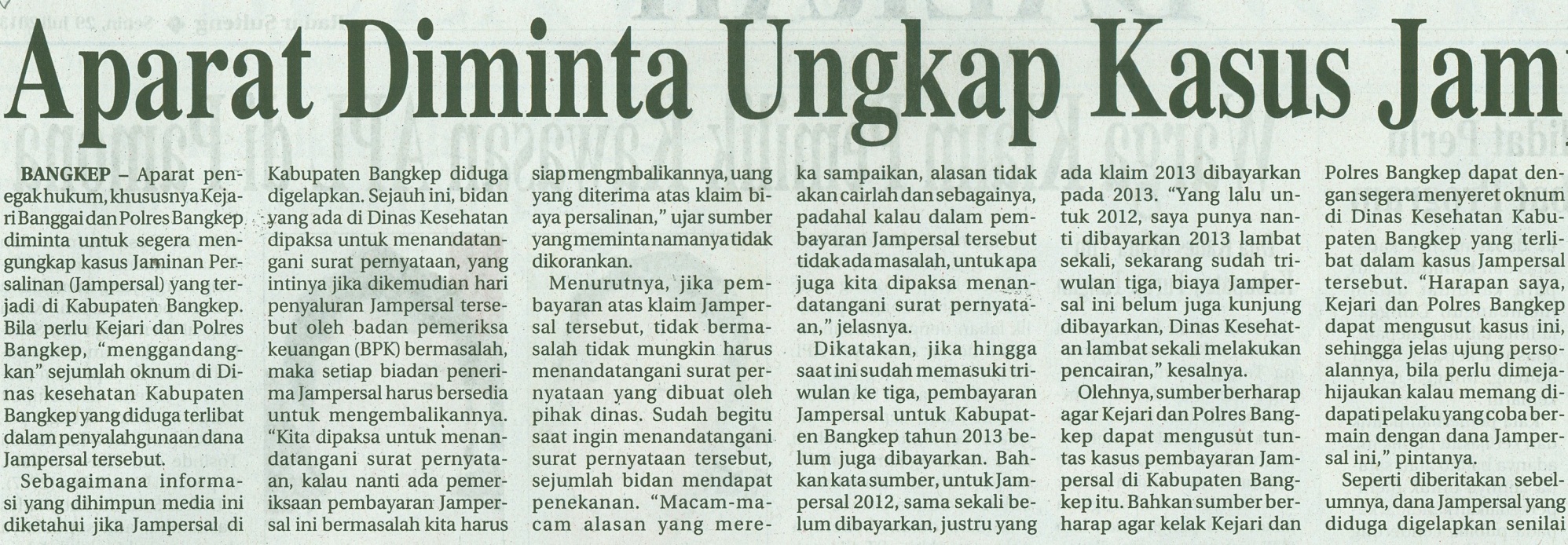 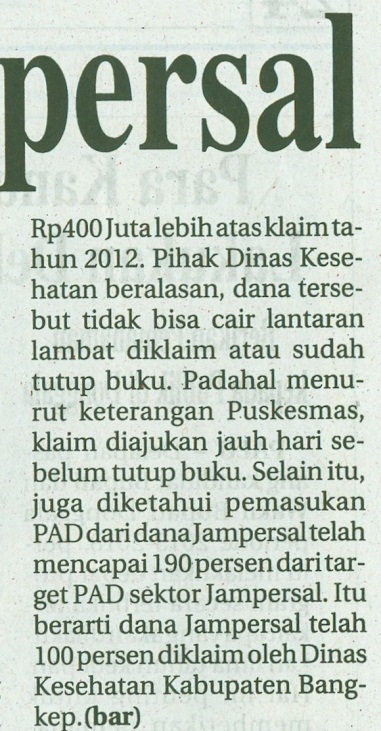 Harian    	:Radar SultengKasubaudSulteng IHari, tanggal:Senin, 29 Juli 2013KasubaudSulteng IKeterangan:Halaman 23  Kolom 1-7 KasubaudSulteng IEntitas:Kabupaten Bangkep KepulauanKasubaudSulteng I